Torino, 29/4/2021SEGNALAZIONE PROVVEDIMENTI DI INTERESSE AGRICOLO					BURP N. 17 DEL 29 APRILE  2021Unione montana Valle Sacra - Colleretto Castelnuovo (Torino) RICHIESTA AFFIDAMENTO IN GESTIONE DI TERRENI AGRICOLI SILENTI AI SENSI DELL’ART. 9 della LR 21/2016http://www.regione.piemonte.it/governo/bollettino/abbonati/2021/corrente/attach/aa_aa_unione%20montana%20valle%20sacra_2021-04-26_76642.pdfD.D. 22 aprile 2021, n. 259 DD n. 326 del 8.2.2017 e n. 946 del 3.4.2017.Aggiornamento del modello di dichiarazione del soggetto che intende operare la trasformazione del bosco in altra destinazione d'uso (richiedente) ex art. 19 della l.r. 4/2009.http://www.regione.piemonte.it/governo/bollettino/abbonati/2021/corrente/attach/dda1610000259_10300.pdfD.D. 14 aprile 2021, n. 327D.G.R. n. 19-3033 del 26 marzo 2021: Legge regionale 1/2019. Disposizioni, per il 2021, a sostegno dei costi per la difesa del bestiame e il risarcimento dei danni causati dalle predazioni da grandi carnivori al patrimonio zootecnico piemontese. Modifiche ed integrazioni all'allegato A della DGR 10-396 del 18 ottobre 2019, in materia di procedimenti. Impegno e liquidazione di euro 300.000,00 sul capitolo di spesa 18http://www.regione.piemonte.it/governo/bollettino/abbonati/2021/corrente/attach/dda1700000327_10400.pdfD.D. 15 aprile 2021, n. 330Programma regionale di intervento, a sostegno dei costi per la difesa del bestiame e il risarcimento dei danni causati dalle predazioni da canidi sui pascoli piemontesi. Accertamento di euro 4.709,03 quali minori risorse finanziarie utilizzate con il bando n. 1/2020.http://www.regione.piemonte.it/governo/bollettino/abbonati/2021/corrente/attach/dda1700000330_10400.pdfD.D. 20 aprile 2021, n. 340 D.G.R. 41-8194 del 20 dicembre 2018 - nomina della commissione regionale d'esame per accertamento della capacità professionale in agricoltura ai sensi del d.lgs nn. 99/04 e 101/05- Modifica della determinazione dirigenziale n. 1182 del 19/12/2019.http://www.regione.piemonte.it/governo/bollettino/abbonati/2021/corrente/attach/dda1700000340_10400.pdfD.D. 20 aprile 2021, n. 341 P.S.R. 2014-2020 - Misura 2 - Sottomisura 2.1. - Operazione 2.1.1 (Servizi di consulenza). Bando 1/2020 approvato con DD. n. 15 del 28.1.2020, come modificata con D.D. n. 492 del 20.7.2020. Nomina della Commissione incaricata dell'istruttoria tecnico amministrativa e della valutazione dei Progetti di consulenza annessi alle domande di sostegno (Par. 40 del Bando).http://www.regione.piemonte.it/governo/bollettino/abbonati/2021/corrente/attach/dda1700000341_10400.pdfD.D. 27 aprile 2021, n. 361PSR 2014-2020. DGR n. 17-3076 del 9/4/2021. Misura 11 ''Agricoltura biologica'', Operazioni 11.1.1 e 11.2.1. Campagna 2021: disposizioni per l'assunzione in forma condizionata di nuovi impegni giuridici (domande di sostegno e pagamento).http://www.regione.piemonte.it/governo/bollettino/abbonati/2021/corrente/attach/dda1700000361_10400.pdfD.D. 16 aprile 2021, n. 527 Piano regionale di selezione genetica degli ovini per la resistenza alla scrapie classica. Accertamento della somma di Euro 5.932,35 sul cap. 27675/21 dell'entrata ed impegno della somma di Euro 5.932,35 sul cap.176024/21 da liquidare ad allevatori piemontesi a titolo di indennizzo spettante per la macellazione di ovini in applicazione delle misure imposte dal Piano.http://www.regione.piemonte.it/governo/bollettino/abbonati/2021/corrente/attach/dda1400000527_10100.pdf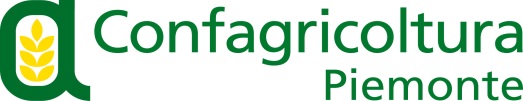 